Exploring Financial Identity through English 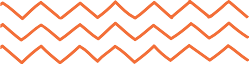 Understanding Financial IdentityFinancial identity is the values, knowledge, skills, and behaviours that shape how people build financially healthy lives.About this resourceThis resource supports learners to investigate their financial identity. View the Level 4 and 5 achievement objectives related to this learning experience here. 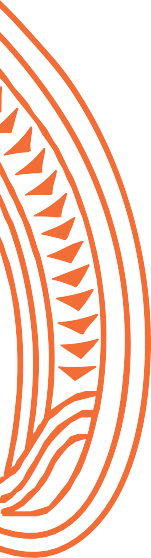 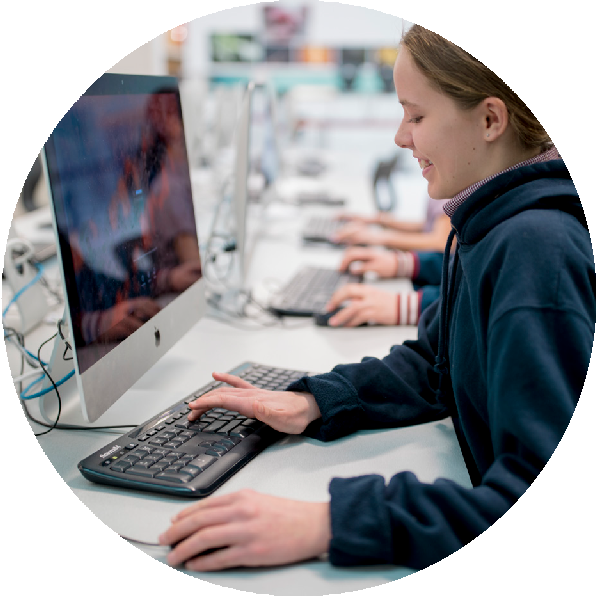 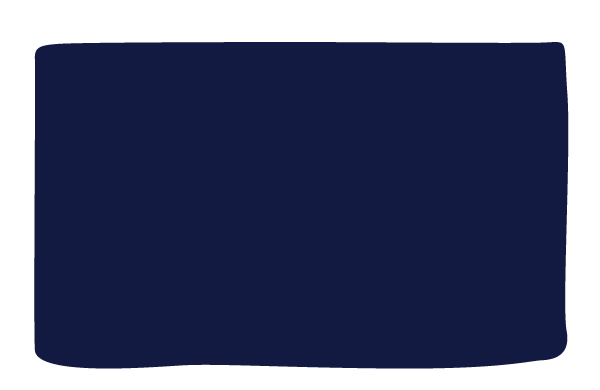 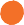 SOLO taxonomyThe learning experiences in this resource are aligned to SOLO Taxonomy to ensure cohesiveness, constructive alignment and cognitive stretch for all learners. This gives                    you choices throughout the learning process.Sorted themes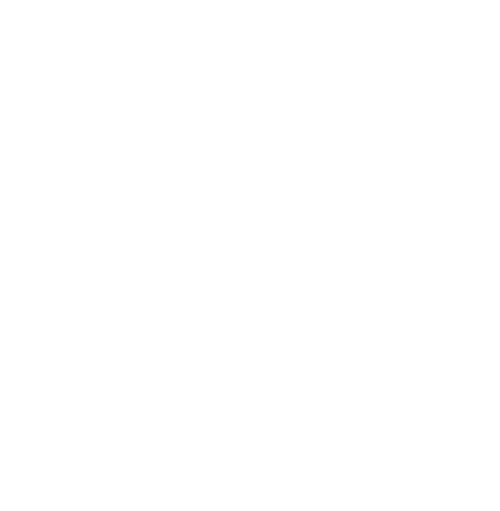 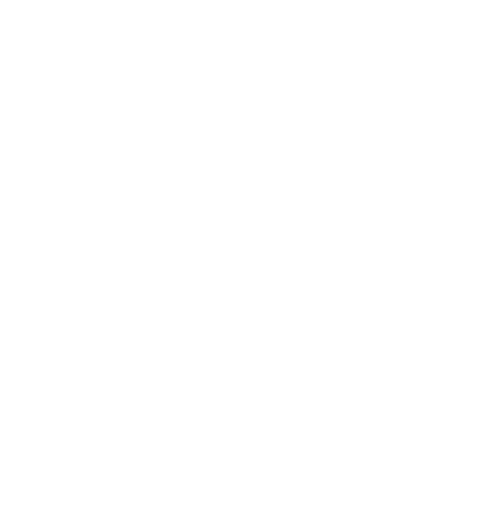 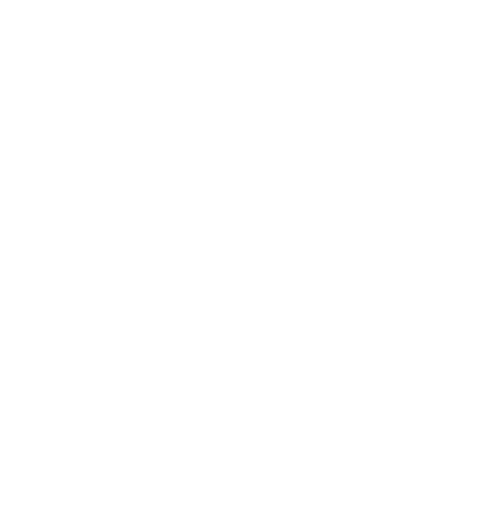 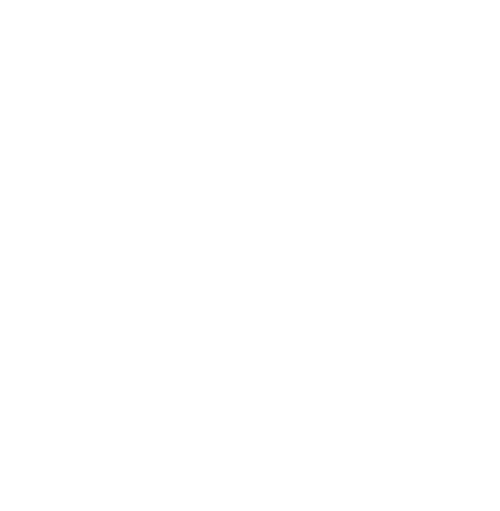 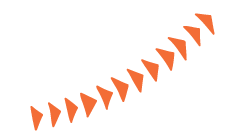    Learning experiences   Learning experiences continued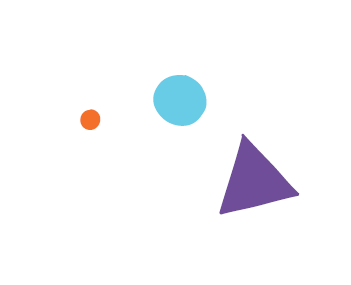             Need it/Know it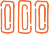           Think It/Link it 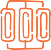           Extend it/Defend it 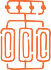 Make connections to what you aready know. This is the starting point for new learning.Link your ideas and make connections to build new knowledge and understandings. Learn about the perspective and insights of others.Extend your learning by applying it to new contexts. Find evidence, validate sources, summarise your thinking and present your findings to clarify.    Need it/Know it      Think it/Link it      Extend it/Defend it Identify the values, attitudes, behaviours and skills that shape your money/moni choices.Describe your first memory of money/moni. What was your first purchase with your own money/moni? Describe how you earned the money/moni to buy it. Watch Culture Is a Beautiful Thing. Discuss ways that culture shapes Tala’s money/moni choices.Read Mō tātou, ā, mō kā uri ā muri ake nei ... For us and our children after us, a personal perspective on how money/moni choices can impact on the future well-being of a family.Read Why my generation struggles with this loving Samoan tradition. Define “fa’alavelave”. List different points of view on fa'alavelave.Discuss the meaning of this whakataukī and how it relates to financial wellbeing:Nāu te rourou, nāku te rourou, ka ora ai te iwi. With your basket and my basket the people will live.Explain what it means to live a wealthy life. Use Tinkercad to create a digital kete. Add taonga that represent your interpretation of wealth. Include related words, pictures, headlines, or photos.Explain factors that have shaped your values, attitudes, behaviours, and skills regarding money/moni. Interview a person from a different cultural background about their values and beliefs related to money/moni. Prepare questions beforehand and record the interview. Reflect on factors that have shaped your own attitudes to money/moni and include these in the recording.Investigate and explain how values of te ao Māori contribute to financial wellbeing.Compare financial well-being as an individual with financial well-being shared by a group.Explain the meaning of this whakataukī and how it relates to well-being: Ehara taku toa i te toa takitahi, he toa takitini.Success is not the work of one, it is the work of many.Research and explain the concept of either tithing or giving to charity.Keep a spending diary for one month. Analyse the amount you spend each week. Use SurveyMonkey to combine your class data and identify opportunities for goal setting/ whāinga paetae or                         saving/ te whakaputu.View the interactive video: Smart ChoicesImagine that a Y-Fone has just been released with eye retina recognition, photo and video self-editing                                features, and holographic printing capability. It’s advertised as a “must-have” for every teenager.
Justify whether a teenager should purchase this product.Create a resource about the needs and wants of       teenagers.Evaluate whether people should be financially responsible for all of their needs by the time they finish school.   Need it/Know it      Think it/Link it      Extend it/Defend it Investigate the practice of sending money/moni to families overseas and explain the value of this for communities here and overseas. Read Why my generation struggles with this loving Samoan tradition. Create a Plus Minus Interesting (PMI) table that shows different points of views on fa'alavelave. 